О внесении измененийв постановление Администрациигорода Когалыма от 15.08.2017 №1755В соответствии со статьёй 86 Бюджетного кодекса Российской Федерации, статьёй 144 Трудового кодекса Российской Федерации, частью 2 статьи 53 Федерального закона от 06.10.2003 №131-ФЗ «Об общих принципах организации местного самоуправления в Российской Федерации», Распоряжением Губернатора от 22.03.2022 №69-рг «О мерах по обеспечению социально-экономического развития Ханты-Мансийского автономного округа-Югры», Уставом  города Когалыма,  в целях приведения муниципального нормативного правового акта в соответствии с действующим законодательством:1. В постановление Администрации города Когалыма от 15.08.2017 №1755 «Об утверждении положений об оплате труда работников муниципальных образовательных организаций и учреждений города Когалыма, подведомственных управлению образования Администрации города» (далее - постановление) внести следующие изменения:1.1. В приложении 1 к постановлению:1.1.1. в пункте 3 раздела I «Общие положения» цифры «6540» заменить цифрами «6801»;1.1.2. таблицу 1 изложить в следующей редакции:Таблица 1Перечень должностей руководителей организации, ихзаместителей и руководителей структурных подразделенийорганизации1.1.3. В таблице 2 в графе «Наименование должностей»:1.1.3.1. в строке 1:1.1.3.1.1. После слов «учитель-логопед» дополнить словами «, советник директора по воспитанию и взаимодействию с детскими общественными объединениями».1.1.3.2. в строке 2:1.1.3.2.1. После слов «звукооператор» дополнить словами «, инструктор по гигиеническому воспитанию».1.1.4. В таблице 3 в графе «Наименование должностей» в строке 1 после слов «секретарь руководителя» дополнить словами «, ассистент (помощник) по оказанию технической помощи инвалидам и лицам с ограниченными возможностями здоровья».1.2. В приложении 2 к постановлению:1.2.1. в пункте 3 раздела I «Общие положения» цифры «6540» заменить цифрами «6801»;1.2.2. таблицу 1 изложить в следующей редакции:Таблица 1Перечень должностей руководителей организации, ихзаместителей и руководителей структурных подразделенийорганизации  Пункт 3 раздела I приложений 1,2 постановления Администрации города Когалыма от 05.03.2020 №380 «О внесении изменений в постановление Администрации города Когалыма от 15.08.2017 №1755» признать утратившими силу.Настоящее постановление распространяет свое действие на правоотношения, возникшие с 01.01.2022.Управлению образования Администрации города Когалыма (А.Н.Лаврентьева) направить в юридическое управление Администрации города Когалыма текст постановления, его реквизиты, сведения об источнике официального опубликования в порядке и сроки, предусмотренные распоряжением Администрации города Когалыма от 19.06.2013 №149-р                   «О мерах по формированию регистра муниципальных нормативных правовых актов Ханты-Мансийского автономного округа – Югры» для дальнейшего направления в Управление государственной регистрации нормативных правовых актов Аппарата Губернатора Ханты-Мансийского автономного округа - Югры.Опубликовать настоящее постановление в газете «Когалымский вестник» и разместить на официальном сайте Администрации города Когалыма в информационно-телекоммуникационной сети «Интернет» (www.admkogalym.ru).6.  Контроль за выполнением постановления возложить на заместителя главы города Когалыма Л.А.Юрьеву.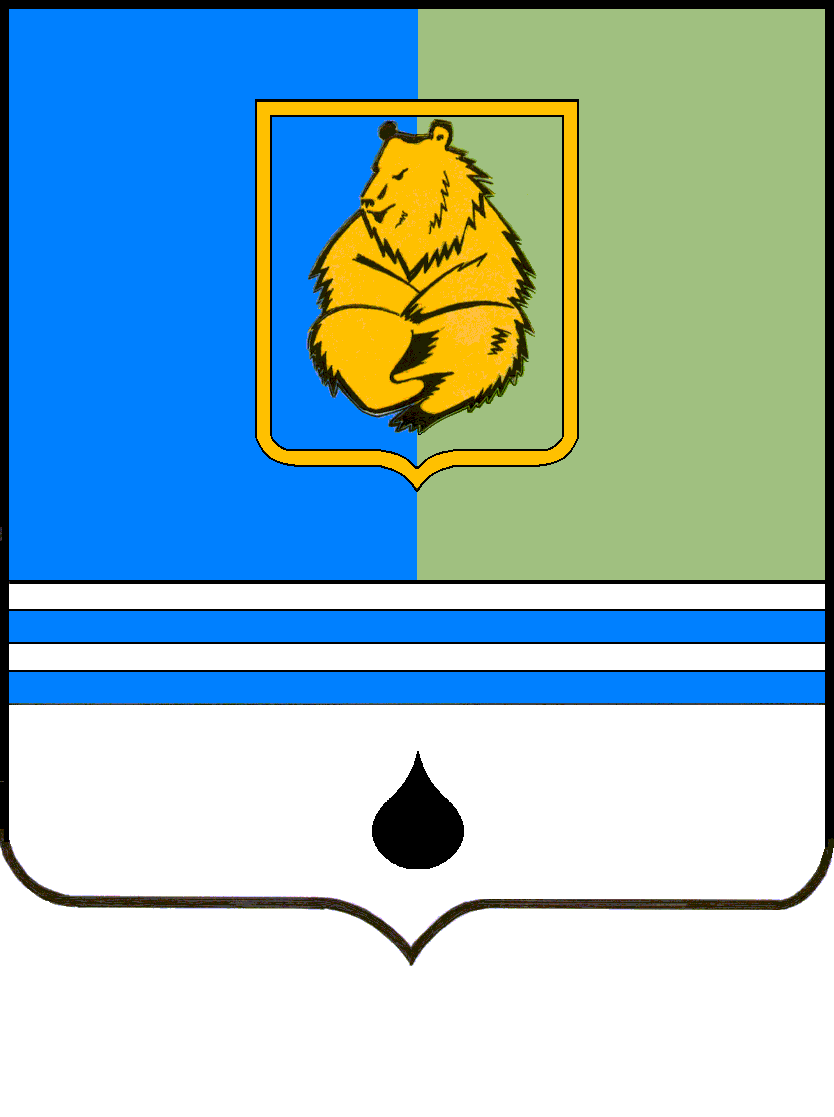 ПОСТАНОВЛЕНИЕАДМИНИСТРАЦИИ ГОРОДА КОГАЛЫМАХанты-Мансийского автономного округа - ЮгрыПОСТАНОВЛЕНИЕАДМИНИСТРАЦИИ ГОРОДА КОГАЛЫМАХанты-Мансийского автономного округа - ЮгрыПОСТАНОВЛЕНИЕАДМИНИСТРАЦИИ ГОРОДА КОГАЛЫМАХанты-Мансийского автономного округа - ЮгрыПОСТАНОВЛЕНИЕАДМИНИСТРАЦИИ ГОРОДА КОГАЛЫМАХанты-Мансийского автономного округа - Югрыот [Дата документа]от [Дата документа]№ [Номер документа]№ [Номер документа]N п/пКатегория работниковНаименование должностей1.РуководителиДиректор, заведующий2.Заместители руководителяЗаместитель директора, заместитель заведующего, главный бухгалтер3.Руководители структурных подразделенийРуководитель (директор, заведующий)  структурного подразделенияN п/пКатегория работниковНаименование должностей1.РуководителиДиректор, заведующий2.Заместители руководителяЗаместитель директора, заместитель заведующего, главный бухгалтер3.Руководители структурных подразделенийРуководитель (директор, заведующий) структурного подразделения